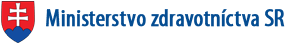 VEREJNÁ  VÝZVA k predkladaniu žiadostí o poskytnutie dotácie  Ministerstva zdravotníctva Slovenskej republiky na podporu zdravia detí a mládeže pre rok 2015Verejná výzva k predkladaniu žiadostí o poskytnutie dotácie Ministerstva zdravotníctva Slovenskej republiky na podporu zdravia detí a mládeže pre rok 2015 (ďalej len „verejná výzva“) na plnenie Národného programu starostlivosti o deti a dorast v Slovenskej republike na roky 2008 – 2015 (ďalej len „národného programu“) sa zverejňuje v súlade s § 5 ods. 8 písm. c) zákona č. 525/2010 Z. z. o poskytovaní dotácií v pôsobnosti Ministerstva zdravotníctva Slovenskej republiky v znení zákona č. 72/2015 Z. z.. Termín, do ktorého možno predložiť žiadosť o poskytnutie dotácie je 31. augusta 2015. Právne predpisy, upravujúce poskytovanie dotáciíZákon č. 525/2010 Z. z. o poskytovaní dotácií v pôsobnosti Ministerstva zdravotníctva Slovenskej republiky v znení neskorších predpisov (ďalej len „zákon o dotáciách“). Zákon 
č. 523/2004 Z. z. o rozpočtových pravidlách verejnej správy a o zmene a doplnení niektorých zákonov v znení neskorších predpisov (ďalej len „zákon o rozpočtových pravidlách“). Zákon č. 25/2006 Z. z. o verejnom obstarávaní a o zmene a doplnení niektorých zákonov (ďalej len „zákon o verejnom obstarávaní“).Základný cieľ projektu, hodnotiace kritériá Cieľom verejnej výzvy je podpora programov, iniciatív a aktivít zameraných na zdravie detí a mládeže realizovaná v súvislosti s plnením úloh Národného programu starostlivosti o deti a dorast Slovenskej republike na roky 2008 – 2015. a) Prioritné oblasti podpory zdravia detí a mládeže pre rok 2015 sú:Zvýšenie odhaľovania porúch psychomotorického vývinu podpora aktivít orientovaných na podrobné skríningové vyšetrenia zamerané na diferenciáciu fyziologického a rizikového vývinu psychomotoriky dieťaťa 
od 0 do 3 rokov života,validizácia psychometrických vlastností skríningového nástroja s normami vhodného pre pediatrickú prax, vytvorenie štandardizovaného postupu skríningu psychomotorického vývinu dieťaťa od 0 do 3 rokov života.Zvýšenie informovanosti odbornej a laickej verejnosti o podpore dojčenia a uplatňovania zásad Mother and Baby Friendly Hospital Initiative v ústavnej zdravotnej starostlivostivzdelávanie zdravotníckych pracovníkov (najmä lekárov s profesijným titulom neonatológ, pediater, gynekológ a pôrodník, sestier a pôrodných asistentiek) 
v uplatňovaní zásad Mother and Baby Friendly Hospital Initiative a podpore dojčenia, vykonávané odbornými zdravotníckymi pracovníkmi s platným medzinárodným certifikátom laktačných konzultantov International Board Certified Lactation Consultant (ďalej len „IBCLC“), ktorí sú zaradení v systéme CERPs Continuing Education Recognition Points (ďalej len „CERPs“), a ktorých edukačné činnosti garantuje Slovenská pediatrická spoločnosť,podpora praktického vzdelávania v technikách dojčenia realizovaná odbornými zdravotníckymi pracovníkmi s platným certifikátom IBCLC a zaradením do CERPs,podpora propagácie dojčenia na odborných podujatiach, v odborných časopisoch a webovom sídle.Zlepšenie materiálno-technického zabezpečenia pracovísk poskytujúcich zdravotnú starostlivosť ťažkým monotraumám a polytraumám podpora diagnostických vyšetrení a terapeutických výkonov u detí s ťažkou monotraumou a polytraumou.b) Kritériá na vyhodnocovanie žiadosti o poskytnutie dotácie sú uvedené v prílohe Štatútu Komisie Ministerstva zdravotníctva Slovenskej republiky na vyhodnocovanie žiadosti o poskytnutie dotácie (ďalej len „Štatút“), ktorý je v prílohe č. 1 tejto verejnej výzvy. Hodnotu kritérií vyjadruje číselné rozpätie (príloha štatútu).4. Formulár žiadosti o poskytnutie dotácie v elektronickej podobeŽiadosť o poskytnutie dotácie sa podáva podľa § 4 ods. 6 zákona o dotáciách písomne; formulár žiadosti o poskytnutie dotácie v elektronickej podobe je uvedený v prílohách č. 2 až 4 tohto oznámenia. Prílohy k žiadosti podľa § 4 ods. 7 zákona o dotáciách musia byť predložené podľa § 5 ods. 3 zákona o dotáciách vo forme originálu alebo úradne osvedčenej kópie nie staršej ako tri mesiace ku dňu predloženia žiadosti o dotáciu.5. Podmienky poskytnutia dotácieDotáciu možno poskytnúť žiadateľovi po predložení žiadosti o poskytnutie dotácie a dokladov pri splnení podmienok podľa zákona o dotáciách:a) popis projektu, na ktorý sa požaduje dotácia,b) štruktúrovaný rozpočet projektu,c) doklad o zriadení alebo založení žiadateľa, ak je žiadateľom právnická osoba,d) výpis z obchodného registra alebo obdobného registra, ak ide o právnickú osobu, ktorá sa zapisuje do takéhoto registra, nie starší ako tri mesiace ku dňu predloženia žiadosti o dotáciu,e) výpis zo živnostenského registra alebo obdobného registra, ak ide o žiadateľa, ktorým je samostatne zárobkovo činná osoba zapísaná v živnostenskom registri, alebo v obdobnom registri osvedčujúcom oprávnenie na vykonávanie činnosti,f) výpis z registra trestov, nie starší ako tri mesiace, ak je žiadateľom fyzická osoba,g) doklad o zabezpečení financovania projektu z iných zdrojov podľa odseku 2,a  podľa § 8a ods. 4 zákona o rozpočtových pravidlách:h) má vysporiadané finančné vzťahy so štátnym rozpočtom - čestným vyhlásením žiadateľa, že má vysporiadané finančné vzťahy so štátnym rozpočtom a potvrdením miestne príslušného správcu dane, nie starším ako tri mesiace, že žiadateľ nemá daňové nedoplatky, ak ide o splnenie podmienky podľa ods. 4 písm. a) zákona o rozpočtových pravidlách,i) nie je voči nemu vedené konkurzné konanie, nie je v konkurze, v reštrukturalizácií a nebol proti nemu zamietnutý návrh na vyhlásenie konkurzu pre nedostatok majetku, – potvrdením príslušného konkurzného súdu, nie starším ako tri mesiace ku dňu predloženia žiadosti o dotáciu,j) nie je voči nemu vedený výkon rozhodnutia - čestným vyhlásením žiadateľa, že voči nemu nie je vedený výkon rozhodnutia nie starším ako tri mesiace ku dňu predloženia žiadosti o dotáciu,k) neporušil v predchádzajúcich troch rokoch zákaz nelegálneho zamestnávania podľa osobitného predpisu – potvrdením príslušného inšpektorátu práce, nie starším ako tri mesiace ku dňu predloženia žiadosti o dotáciu,l) nemá evidované nedoplatky poistného na zdravotné poistenie, sociálne poistenie 
a príspevkov na starobné dôchodkové sporenie - potvrdením Sociálnej poisťovne a každej zdravotnej poisťovne, nie starším ako tri mesiace.Dotáciu nemožno poskytnúť žiadateľovi na:a) úhradu záväzkov žiadateľa z predchádzajúcich rozpočtových rokov,b) refundáciu výdavkov uhradených  v predchádzajúcich rozpočtových rokoch,c) úhradu miezd, platov, služobných príjmov a ich náhrad a ostatných osobných vyrovnaní; to neplatí, ak je žiadateľom Slovenský Červený kríž (do 50%  celkovej sumy dotácie).Disponibilný objem finančných zdrojov na rok 2015 je 100 000,00 eur.Maximálna a minimálna výška jednej žiadanej dotácie Maximálna výška je 35 000,00 eur.Minimálna výška je    7 000,00 eur.Spôsob odstraňovania formálnych nedostatkov žiadostí o poskytnutie dotácieKaždá žiadosť o poskytnutie dotácie musí byť podaná v súlade so zákonom o dotáciách.Žiadosti o poskytnutie dotácie vyplnené na inom alebo modifikovanom formulári ako je predpísaný, prípadne nekompletné žiadosti budú posúdené ako nespĺňajúce kritériá  formálneho hodnotenia. Žiadateľ bude o tejto skutočnosti informovaný e-mailom, a bude vyzvaný na doručenie prepracovanej resp. doplnenej žiadosti o poskytnutie dotácie do 3 kalendárnych dní, odo dňa doručenia e-mailu. Ak žiadateľ nedoručí v stanovenej lehote prepracovanú žiadosť o poskytnutie dotácie, resp. nedoplní chýbajúce dokumenty v žiadosti o poskytnutie dotácie v stanovenej lehote, žiadosť o poskytnutie dotácie bude vyradená z ďalšieho hodnotenia, o čom bude žiadateľ písomne informovaný do 10 kalendárnych dní odo dňa rozhodnutia o vyradení.Formálne nedostatky, ktoré je možné odstrániť a nemenia podstatu žiadosti o poskytnutie dotácie, odstráni žiadateľ v spolupráci s ministerstvom zdravotníctva. 9. Spôsob predloženia žiadostí  o poskytnutie dotácieŽiadateľ predkladá kompletnú dokumentáciu v písomnej verzii, v slovenskom jazyku 
a to 1 krát originál žiadosti o poskytnutie dotácie, podpísaný štatutárnym orgánom žiadateľa, spolu s povinnými prílohami a 1 krát kópiu žiadosti o poskytnutie dotácie bez identifikácie žiadateľa (+ zálohované na CD nosiči), scan ani PDF formát nie sú prípustné. Originál vrátane príloh, ako aj kópia žiadosti o poskytnutie dotácie bez príloh, majú byť zviazané jednotlivo. Strany musia byť očíslované.Žiadosť o poskytnutie dotácie spolu s predpísanými prílohami sa predkladá poštou, osobne alebo kuriérom tak, aby bola ministerstvu zdravotníctva doručená najneskôr v termíne na predkladanie žiadostí o poskytnutie dotácie uvedenom v  bode 1 tejto verejnej výzvy; ak sa žiadosť o poskytnutie dotácie predkladá osobne alebo kuriérom, predloží sa v podateľni Ministerstva zdravotníctva Slovenskej republiky, Limbová ul. č. 2, 837 52 Bratislava, prízemie, č. dverí 5.Obálky/balíky doručené poštou alebo zaregistrované podateľňou Ministerstva zdravotníctva Slovenskej republiky (ďalej len „ministerstva zdravotníctva“) po termíne nebudú hodnotené vôbec a budú vrátené organizácii, ktorá žiadosť o poskytnutie dotácie odoslala.Žiadosť o poskytnutie dotácie vrátane jej príloh musí byť doručená spolu v jednom ucelenom zalepenom obale, ktorý bude viditeľne a zrozumiteľne označený slovami:„Žiadosť o poskytnutie dotácie – podpora zdravia detí a mládeže 2015, NEOTVÁRAŤ.“a adresovaná na:Ministerstvo zdravotníctva Slovenskej republikySekcia zdraviaOdbor zdravotnej starostlivostiLimbová 2 52 BratislavaTermín postupu vyhodnocovania žiadostíTermín na vyhodnotenie žiadostí o poskytnutie dotácie je najneskôr do 15. októbra 2015.Zloženie komisie Výberovým a hodnotiacim orgánom je komisia zriadená ministerstvom zdravotníctva, ktorej zloženie a činnosť upravuje Štatút uverejnený vo Vestníku Ministerstva zdravotníctva Slovenskej republiky z dňa 29. júna 2012, čiastke 17-19, ktorý tvorí prílohu č. 1 tejto verejnej výzvy a Dodatok č. 1/2015 k Štatútu komisie Ministerstva zdravotníctva Slovenskej republiky uverejnený vo Vestníku Ministerstva zdravotníctva Slovenskej republiky z dňa 19. júna 2015, čiastke 4-5, ktorý tvorí prílohu č. 1A tejto verejnej výzvy.12. Zoznam schválených žiadostí o poskytnutie dotácieZoznam schválených žiadostí o poskytnutie dotácie bude uverejnený po ich schválení ministrom zdravotníctva.13. Zoznam zamietnutých žiadostí o poskytnutie dotácie a dôvod ich zamietnutiaZoznam zamietnutých žiadostí o poskytnutie dotácie a dôvod ich zamietnutia bude uverejnený po ich neschválení ministrom zdravotníctva.14. Často kladené otázkyČasto kladené otázky budú uverejnené na webovom sídle ministerstva zdravotníctva. 15. Návrh zmluvy o poskytnutie dotácieNávrh zmluvy o poskytnutí dotácie je uverejnený v prílohe č. 5 tejto verejnej výzvy. Príloha č. 1ŠTATÚTKomisie Ministerstva zdravotníctva Slovenskej republiky na vyhodnocovanie žiadosti 
o poskytnutie dotácie Čl. IZriadenie a náplň činnostiMinisterstvo zdravotníctva Slovenskej republiky (ďalej len „ministerstvo“) podľa § 4 ods. 8 zákona č. 525/2010 Z. z. o poskytovaní dotácií v pôsobnosti Ministerstva zdravotníctva Slovenskej republiky (ďalej len „zákon“) zriaďuje Komisiu ministerstva na vyhodnocovanie žiadosti o poskytnutie dotácie podľa § 2 ods. 1 písm. b) až k) zákona (ďalej len „komisia“) ako svoj poradný orgán na vyhodnotenie žiadosti o poskytnutie dotácie.Čl. IIZloženie komisieKomisia má vrátane predsedu 5 členov, ktorých vymenúva a odvoláva minister zdravotníctva tak, že predsedom komisie je štátny tajomník ministerstva a členmi komisie súgenerálny riaditeľ Sekcie zdravia,generálny riaditeľ Sekcie financovania, štátny zamestnanec Sekcie zdravia, ktorého navrhuje generálny riaditeľ Sekcie zdravia.štátny zamestnanec Sekcie financovania, ktorého navrhuje generálny riaditeľ Sekcie financovania.Členstvo v komisii je čestné a nezastupiteľné. Členstvo v komisii zanikáodvolaním člena ministrom, a to aj bez udania dôvodu,písomným vzdaním sa členstva,smrťou člena, skončením štátnozamestnaneckého pomeru,ukončením činnosti komisie. Čl. IIIČinnosť komisieRokovanie komisie zvoláva a vedie predseda komisie. Komisia rokuje podľa potreby. Termín rokovania komisie sa členom komisie oznamuje najmenej 5 kalendárnych dní pred konaním rokovania.Materiály, ktoré budú prerokovávané, sa členom komisie zasielajú elektronickou poštou alebo iným vhodným spôsobom najmenej 4 kalendárne dni pred konaním rokovania.Komisia je uznášaniaschopná, ak sú na jej rokovaní prítomní všetci jej členovia.Komisia predkladá ministrovi zdravotníctva písomné odporúčanie, ktoré obsahuje odborné posúdenie žiadosti s odôvodnením podľa kritérií, ktoré sú uvedené v prílohe tohto štatútu. Komisia hodnotí žiadosti bez identifikácie žiadateľa pridelením bodov z daného rozpätia hodnotenia do hodnotiaceho hárku. Písomné odporúčanie sa vypracuje na základe vyhodnotenia kritérií všetkými členmi komisie. V písomnom odporúčaní sa uvedú mená a priezviská členov komisie. Na písomné odporúčanie je potrebné získať minimálne 50 bodov z možných 100 bodov. Činnosť komisie administratívne zabezpečuje tajomník komisie, ktorého vymenúva generálny riaditeľ sekcie zdravia ministerstva zo štátnych zamestnancov zo sekcie zdravia. Tajomník komisie nie je členom komisie.Členovia komisie a tajomník komisie zachovávajú mlčanlivosť o všetkých skutočnostiach, o ktorých sa dozvedeli pri výkone svojej funkcie alebo v súvislosti s ňou. Osoby podľa predchádzajúcej vety môže zbaviť povinnosti zachovávať mlčanlivosť minister.Na zasadnutí komisie sa môžu zúčastniť aj iní štátni zamestnanci ministerstva a ďalšie osoby prizvané členmi komisie po predchádzajúcom súhlase predsedu komisie. Na osoby uvedené v predchádzajúcej vete sa vzťahuje povinnosť zachovávať mlčanlivosť o všetkých skutočnostiach, o ktorých sa na zasadnutí komisie dozvedeli.Čl. IVZabezpečovanie činnosti komisieČinnosť komisie finančne a priestorovo zabezpečuje ministerstvo. Financovanie činnosti komisie zahŕňa úhradu cestovných nákladov na miesto rokovania komisie a späť podľa Čl. III ods. 9 
(s výnimkou taxi služby a leteckej dopravy); úhrada cestovných nákladov sa realizuje refundáciou po doručení originálnych dokladov ministerstvu,náklady na primerané občerstvenie počas rokovania komisie,náklady na primerané množstvo kancelárskeho materiálu počas rokovania komisie.Čl. VZáverečné ustanoveniaTento štatút možno meniť a dopĺňať písomnými dodatkami.Kritéria na vyhodnocovanie žiadosti o poskytnutie dotácie podľa § 2 ods. 1 písm. b) až k) zákona sú uvedené v prílohe k tomuto štatútu.Čl. VIÚčinnosťTento štatút nadobúda účinnosť 1. júla 2012.								Zuzana Zvolenská 								      ministerkaPríloha č. 1ADodatok č. 1 k Štatútu Komisie Ministerstva zdravotníctva Slovenskej republiky na vyhodnocovanie žiadosti o poskytnutie dotácie Štatút Komisie Ministerstva zdravotníctva Slovenskej republiky na vyhodnocovanie žiadosti o poskytnutie dotácie zo dňa 1. júla 2012, uverejnený vo Vestníku Ministerstva zdravotníctva Slovenskej republiky dňa 29. júna 2012, čiastka 17-19, ročník 60 sa mení a dopĺňa takto:Čl. I1. Doterajší text čl. I sa označuje ako odsek 1 a dopĺňa sa odsekom 2, ktorý znie:„(2) Komisia zriadená podľa odseku  1 vyhodnocuje aj žiadosti o poskytnutie dotácie podľa § 2 ods. 1 písm. 1) zákona v znení zákona č. 72/2015 Z. z.“.2. Čl. II ods. 1 písmeno c) znie:„c) štátny zamestnanec ministerstva, ktorého navrhuje štátny tajomník ministerstva.“3. V čl. III ods. 7 prvá veta znie: „Činnosť komisie administratívne zabezpečuje tajomník komisie, ktorého vymenúva štátny tajomník ministerstva zo štátnych zamestnancov ministerstva.“Čl. IITento dodatok nadobúda účinnosť dňom uverejnenia vo Vestníku Ministerstva zdravotníctva Slovenskej republiky.Viliam ČislákministerPríloha Kritériá na vyhodnocovanie žiadosti o poskytnutie dotáciepodľa § 2 ods. 1 písm. b) až l) zákona o dotáciáchŽiadosť hodnotí komisia bez identifikácie žiadateľa pridelením bodov z daného rozpätia hodnotenia do hodnotiaceho hárku. Na odporúčacie stanovisko pre poskytnutie dotácie je potrebné získať celkovo minimálne 50 bodov z možných 100 bodov. Príloha č. 2 VZORŽIADOSŤ O POSKYTNUTIE DOTÁCIE ŽIADATEĽOVI, KTORÝM JE FYZICKÁ OSOBA – NEPODNIKATEĽVyhlasujem, že údaje uvedené v žiadosti sú pravdivé, presné a úplné.V ............................................ dňa ...................... Počet prílohPríloha č. 3 VZORŽIADOSŤ O POSKYTNUTIE DOTÁCIE ŽIADATEĽOVI, KTORÝM JE FYZICKÁ OSOBA – PODNIKATEĽVyhlasujem, že údaje uvedené v žiadosti sú pravdivé, presné a úplné.V ............................................ dňa ...................... Počet prílohPríloha č. 4 VZORŽIADOSŤ O POSKYTNUTIE DOTÁCIE ŽIADATEĽOVI, KTORÝM JE PRÁVNICKÁ OSOBAV ............................................ dňa ...................... Počet prílohPríloha č. 5NávrhZmluva č. ......./2015o poskytnutí  dotácie z rozpočtovej kapitoly Ministerstva zdravotníctva Slovenskej republiky na podporu zdravia detí a mládeže pre rok 2015 uzatvorená podľa § 2 ods. 1 písm. d) zákona č. 525/2010 Z. z. o poskytovaní dotácií v pôsobnosti Ministerstva zdravotníctva Slovenskej republiky v znení neskorších predpisov a § 51 Občianskeho zákonníka Zmluvné strany Poskytovateľ:		Ministerstvo zdravotníctva Slovenskej republikySídlo:				Limbová ul. č. 2, 837 52 BratislavaŠtatutárny orgán:		MUDr. Viliam Čislák MPH, MBA, minister zdravotníctva SRIČO:				165 565Bankové spojenie:		Štátna pokladnica, Bratislava IBAN:				SK6981800000007000150115(ďalej len „poskytovateľ“)aPrijímateľ:			Právna forma:	Sídlo:				 Štatutárny orgán :		IČO:					Bankové spojenie:		IBAN:				(ďalej len „prijímateľ“)u z a v r e l itúto zmluvu o poskytnutí dotácie (ďalej len „zmluva“): Čl. IPredmet a účel zmluvyPredmetom tejto Zmluvy č. ...../2015 je prostredníctvom výdavkov z rozpočtovej  kapitoly poskytovateľa poskytnutie účelovej dotácie - účelovo určených finančných prostriedkov (ďalej len „dotácia“). Účelová dotácia je poskytnutá na základe žiadosti prijímateľa a bude slúžiť na pokrytie nákladov súvisiacich s projektom pod názvom „..........................“. Uvedená žiadosť bola podaná v zmysle verejnej výzvy na predkladanie žiadostí o poskytnutie dotácie Ministerstva zdravotníctva Slovenskej republiky na podporu zdravia detí a mládeže pre rok 2015. Poskytovateľ poskytuje prijímateľovi dotáciu podľa § 2 ods. 1 písm. d) zákona 
č. 525/2010 Z. z. o poskytovaní dotácií v pôsobnosti Ministerstva zdravotníctva Slovenskej republiky v znení neskorších predpisov (ďalej len „zákon o dotáciách“) na rok 2015 v sume ........ eur (slovom:  ................. eur), z toho v sume ...... eur (slovom: ...... eur) na bežné výdavky a v sume ......  eur  (slovom: ...... eur) na kapitálové výdavky, ktoré sa prijímateľ zaväzuje použiť v plnej výške na realizáciu projektu. Dotácia sa poskytuje bezhotovostne a v súlade so zákonom č. 291/2002 Z. z. o Štátnej pokladnici a o zmene a doplnení niektorých zákonov v znení neskorších predpisov formou bežného transferu (ďalej len „zákon o štátnej pokladnici“).Prijímateľ sa zaväzuje financovať projekt aj z vlastných zdrojov v sume ...... eur (slovom: ...... eur, ...... eurocentov). Suma, ktorou prijímateľ financuje projekt z vlastných zdrojov je vo výške najmenej 5% zo schválenej sumy dotácie.Prijímateľ sa zaväzuje disponovať s poskytnutou dotáciou v súlade s podmienkami stanovenými v tejto zmluve,  a realizovať schválený projekt na financovanie ktorého bola dotácia poskytnutá. Prijímateľ zodpovedá za účelné a hospodárne použitie dotácie a realizuje aktivity na svoju vlastnú zodpovednosť. Prijímateľ prijíma dotáciu podľa Čl. I ods. 2 tejto zmluvy bez výhrad v plnom rozsahu a za podmienok uvedených v tejto zmluve. Čl. II 
Výška a spôsob poskytnutia dotáciePoskytovateľ poskytuje prijímateľovi dotáciu v sume ...... eur (slovom:  ...... eur) 
na zabezpečenie účelu podľa Čl. I ods. 1 tejto zmluvy v členení výdavkov podľa Čl. I ods. 2 tejto zmluvy. Dotácia bude poukázaná z účtu poskytovateľa uvedeného v záhlaví tejto zmluvy bezhotovostným prevodom do 20 dní od nadobudnutia účinnosti tejto zmluvy na účet prijímateľa uvedeného v záhlaví tejto zmluvy.Čl. IIIPodmienky použitia dotáciePoskytnutá dotácia je účelovo viazaná a prijímateľ sa zaväzuje použiť ju v zmysle
§ 19 ods. 1 a 3 zákona č. 523/2004 Z. z. o rozpočtových pravidlách verejnej správy a o zmene a doplnení niektorých zákonov v znení neskorších predpisov (ďalej len „zákon o rozpočtových pravidlách“), v zmysle zákona o dotáciách, a v zmysle zákona 
č. 25/2006 Z. z. o verejnom obstarávaní a o zmene a doplnení niektorých zákonov, ak ide o dotáciu na kapitálové výdavky, výlučne na účel, ktorý je uvedený v Čl. I ods. 1 tejto zmluvy.Prijímateľ nesmie z dotácie poskytovať finančné prostriedky ako dotáciu alebo pôžičku iným právnickým osobám alebo fyzickým osobám, ani financovať podujatia organizované alebo realizované inými právnickými osobami alebo fyzickými osobami. Prijímateľ nesmie použiť dotáciu na úhradu záväzkov z predchádzajúcich rozpočtových rokov, miezd svojich zamestnancov, úhradu výdavkov vlastnej prevádzky, krytie straty z vlastnej činnosti alebo činnosti tretích osôb. Prijímateľ nesmie použiť dotáciu na úhradu výdavkov, ktoré nemajú priamy vzťah k projektu uvedenému v Čl. I ods. 1 tejto zmluvy. Prijímateľ použije na účely uchovávania dotácie iba bankový účet uvedený v záhlaví tejto zmluvy, osobitne zriadený pre poskytnutú dotáciu v banke alebo v pobočke zahraničnej banky, a nesmie previesť dotáciu na iný účet okrem realizácie platieb bežných výdavkov v rámci čerpania dotácie na stanovený projekt alebo touto zmluvou stanovených povinností vrátiť dotáciu alebo jej časť.Poskytovateľ môže u prijímateľa dotácie vykonať kontrolu na mieste, priebežnú finančnú kontrolu alebo následnú finančnú kontrolu hospodárenia s poskytnutou dotáciou podľa zákona č. 502/2001 Z. z. o finančnej kontrole a vnútornom audite a o zmene a doplnení niektorých zákonov v znení neskorších predpisov.Čl. IVPráva a povinnosti prijímateľa dotáciePrijímateľ je povinný viesť dotáciu na účte v banke uvedenej v záhlaví tejto zmluvy na strane prijímateľa.Prijímateľ je povinný zrealizovať čerpanie dotácie uvedenej v Čl. I tejto zmluvy podľa zákona o rozpočtových pravidlách.Prijímateľ je povinný pri použití dotácie dodržať maximálnu hospodárnosť, efektívnosť a účinnosť ich použitia v súlade s ustanovením § 19 ods. 3 zákona o rozpočtových pravidlách.Ak prijímateľ nebude realizovať projekt, na ktorý mu bola dotácia podľa Čl. I tejto zmluvy poskytnutá, je povinný bezodkladne písomne o tejto skutočnosti informovať poskytovateľa a vrátiť dotáciu v plnom rozsahu najneskôr však do 08.04.2016 na účet  
č. SK2581800000007000150131 vedený v Štátnej pokladnici.V prípade nevyčerpania celej dotácie na bežné výdavky alebo jej alikvotnej časti je prijímateľ povinný poukázať túto sumu najneskôr do 08.04.2016 na účet 
č. SK2581800000007000150131 vedený v Štátnej pokladnici a poskytovateľa o tejto skutočnosti písomne upovedomiť v lehote do 08.04.2016.V prípade nevyčerpania celej dotácie na kapitálové výdavky alebo jej alikvotnej časti je prijímateľ povinný poukázať túto sumu najneskôr do 08.04.2018 na účet 
č. SK2581800000007000150131 vedený v Štátnej pokladnici a poskytovateľa o tejto skutočnosti písomne upovedomiť v lehote do 08.04.2018. Výnosy vzniknuté v súvislosti s uložením dotácie na osobitnom účte prijímateľa 
po odrátaní poplatkov za vedenie účtu (okrem poplatkov za založenie a zrušenie účtu) 
sú podľa § 7 ods.1 písm. m) zákona o rozpočtových pravidlách príjmom štátneho rozpočtu. Výnosy z dotácie je prijímateľ povinný odviesť poskytovateľovi na účet 
č. SK9581800000007000150035 vedený v Štátnej pokladnici najneskôr do 08.04.2016, resp. 08.04.2018. Prijímateľ je povinný poskytovateľa písomne upovedomiť o poukázaní výnosov, resp. o tom, že výnosy nevznikli v termíne do 08. 04.2016, resp. 08.04.2018.V písomnom upovedomení podľa Čl. IV ods. 4, 5, 6 a 7 je prijímateľ povinný uviesť:a) účel poskytnutej dotácie, ktorej sa poukazované finančné prostriedky týkajú,b) či ide o výnosy alebo nevyčerpanú dotáciu,c) poukazovanú sumu v eurách zaokrúhlenú na dve desatinné miesta,d) číslo účtu prijímateľa dotácie, z ktorého boli finančné prostriedky poukázané,e) číslo účtu poskytovateľa, na ktoré boli finančné prostriedky poukázané.Ak prijímateľ neodvedie finančné prostriedky vyplývajúce zo zúčtovania na príslušný účet poskytovateľa podľa Čl. IV ods. 5 alebo podľa Čl. IV ods. 6, je povinný finančné prostriedky vo výške poskytnutej dotácie na príslušný projekt poskytovateľovi v plnom rozsahu vrátiť.Prijímateľ je povinný o poskytnutej dotácii viesť účtovnú evidenciu v súlade so zákonom č. 431/2002 Z. z. o účtovníctve v znení neskorších predpisov (ďalej len „zákon 
o účtovníctve“). Prijímateľ, ktorý nie je osobou povinnou v zmysle zákona o účtovníctve je povinný počas piatich rokov odo dňa podpísania tejto zmluvy uchovávať všetky účtovné doklady, súvisiace s realizáciou projektu podľa Čl. I ods. 1 tejto zmluvy. Čl. VPodmienky zúčtovania dotáciePrijímateľ je povinný predložiť poskytovateľovi vecné vyhodnotenie a finančné vyúčtovanie dotácie za rok 2015, najneskôr do 08.04.2016, resp. v prípade kapitálových výdavkov najneskôr do 8.4.2018, na adresu Ministerstva zdravotníctva – Sekcia zdravia, Odbor zdravotnej starostlivosti, Limbová 2, 837 52 Bratislava. Vecné vyhodnotenie a finančné vyúčtovanie dotácie je prijímateľ povinný zaslať v dvoch vyhotoveniach vrátane príloh (doklady).Vecné vyhodnotenie musí obsahovať:číslo projektu, názov projektu, príjemcu dotácie,poskytnutú sumu v eurách ako účelová dotácia z rozpočtu Ministerstva zdravotníctva Slovenskej republiky,čerpanú suma v eurách,v prípade vzdelávacích aktivít (názov vzdelávacej aktivity, účel projektu, odborné zabezpečenie projektu, popis jednotlivých zrealizovaných aktivít s programom vzdelávacej aktivity (miesto, termín a počet účastníkov vzdelávania), prezenčné listiny za každý deň zrealizovanej aktivity s presným počtom účastníkov, lektorské zabezpečenie (preukázať odbornú spôsobilosť fotokópiou certifikátu), fotodokumentáciu z jednotlivých aktivít,v prípade zakúpenia vecných darov alebo cien do súťaží je potrebné doložiť zoznam odovzdaných predmetov s menom, adresou a podpisom prijímateľa,v prípade, ak výstupom aktivity je CD/DVD nosič, publikácia a pod. pre konečného prijímateľa, prijímateľ dotácie je povinný preukázať odovzdanie alebo distribúciu výstupu konečnému prijímateľovi (napr. vyhotoví zoznam konečných prijímateľov s menom FO/názvom PO, adresou a podpisom/písomným potvrdením konečného prijímateľa alebo doloží potvrdenie príslušného poštového úradu o odoslaní zásielok konečným prijímateľom),v prípade aktivít spojených s projektom skríningu psychomotorického vývoja u detí (metodiku projektu, výsledok validizácie navrhnutého skríningového nástroja, vypracované skríningové listy pre jednotlivé preventívne prehliadky, návrh štandardizovanej národnej metodiky skríningového vyšetrenia fyziologického a rizikového vývinu psychomotoriky dieťaťa na použitie do pediatrickej praxe), v prípade zakúpenia materiálneho vybavenia je potrebné predložiť doklad o jeho zaevidovaní do majetku prijímateľa dotácie,vyhodnotenie projektu – splnenie/nesplnenie cieľov – čo sa vďaka projektu zmenilo,publicita projektu (predložiť výtlačky, články v novinách, na internetových stránkach).Ak prijímateľ nepredloží vyúčtovanie dotácie do termínu uvedenom v Čl. V ods. 1, alebo ak nereaguje na výzvu poskytovateľa o predloženie vyúčtovania dotácie, alebo ak poskytovateľ zistí nedostatky v predloženom vyúčtovaní dotácie, vyzve prijímateľa na odstránenie zistených nedostatkov a súčasne mu stanoví lehotu na ich odstránenie. Ak prijímateľ v stanovenej lehote nedostatky neodstráni, prijímateľ je povinný  poskytnutú dotáciu alebo jej časť vrátiť na základe tejto zmluvy poskytovateľovi do 30 kalendárnych dní od uplynutia lehoty určenej poskytovateľom.Prijímateľ sa zaväzuje uvádzať na všetkých tlačených a elektronických materiáloch a v mediálnych výstupoch uskutočnených v súvislosti s projektom vrátane tých, ktoré sú poskytnuté na konferenciách a seminároch informáciu, že projekt bol financovaný z rozpočtovej kapitoly Ministerstva zdravotníctva Slovenskej republiky. Všetky tlačené a elektronické materiály a mediálne výstupy uskutočnené prijímateľom v súvislosti 
s projektom musia obsahovať nasledovné vyhlásenie: „Realizované s finančnou podporou Ministerstva zdravotníctva SR – v rámci účelovej dotácie na podporu zdravia detí a mládeže pre rok 2015“. Za obsah týchto dokumentov je výlučne zodpovedný ................. .Prijímateľ je povinný minimálne 15 dní pred realizáciou podporeného projektu poslať poskytovateľovi pozvánku alebo oznámenie o pripravovaných verejných aktivitách  a aktivitách zameraných na prácu s cieľovými skupinami s uvedením programu, termínu a miestom realizácie podporeného projektu.Prijímateľ, ktorý je klientom Štátnej pokladnice je pri čerpaní dotácie povinný postupovať v súlade s ustanoveniami zákona o štátnej pokladnici. Prijímateľ je povinný poskytnutú dotáciu, v zmysle Čl. I ods. 2 tejto zmluvy, a prostriedky spolufinancovania, v zmysle Čl. I ods. 3 tejto zmluvy, povinný použiť 
do posledného dňa realizácie projektu, najneskôr však do 31.03.2016 v oblasti bežných výdavkov a v oblasti kapitálových výdavkov najneskôr do 31.12.2017 a vyúčtovať bezodkladne, najneskôr však do 08.04.2016, resp. 08.04.2018.Čl. VISankcieAk prijímateľ poruší finančnú disciplínu tým, že:poskytne, alebo použije dotáciu v rozpore s určeným účelom podľa Čl. I tejto zmluvy (§ 31 ods. 1 písm. a) zákona o rozpočtových pravidlách), je povinný odviesť finančné prostriedky vo výške porušenia finančnej disciplíny a penále podľa § 31 ods. 3 zákona o rozpočtových pravidlách,neodvedie v lehote a v rozsahu určenom v  Čl. IV ods. 4, 5 a 8 tejto zmluvy finančné prostriedky poskytovateľovi (§ 31 ods. 1 písm. c) zákona o rozpočtových pravidlách), je povinný odviesť finančné prostriedky vo výške porušenia finančnej disciplíny a penále podľa § 31 ods. 4 zákona o rozpočtových pravidlách,neodvedie v lehote a v rozsahu určenom v Čl. IV ods. 6 tejto zmluvy výnos z poskytnutých prostriedkov na účet poskytovateľa (§ 31 ods. 1 písm. d) zákona 
o rozpočtových pravidlách), je povinný odviesť finančné prostriedky vo výške porušenia finančnej disciplíny a penále podľa § 31 ods. 4 zákona o rozpočtových pravidlách,umožní bezdôvodne obohatenie získaním finančného prospechu z poskytnutých verejných prostriedkov (§ 31 ods. 1 písm. g) zákona o rozpočtových pravidlách), je povinný zaplatiť pokutu podľa § 31 ods. 6 zákona o rozpočtových pravidlách.Čl. VIIOdstúpenie od zmluvyPred riadnym splnením záväzkov podľa tejto zmluvy, t.j. pred skončením jej platnosti, môže poskytovateľ odstúpiť od zmluvy a prijímateľ je povinný bezodkladne vrátiť poskytnutú dotáciu poskytovateľovi v plnom rozsahu v prípade podstatného porušenia zmluvy alebo v prípade zmeny okolností, za ktorých došlo k uzavretiu zmluvy, a to najmä ak:a) sa preukáže, že údaje v žiadosti a dokladoch, na základe ktorých poskytovateľ rozhodol o poskytnutí dotácie boli nepravdivé, neúplné, zavádzajúce alebo sfalšované,b) prijímateľ bezdôvodne pozastavil realizáciu projektu, alebo projekt nerealizoval v rozsahu podľa Čl. I ods. 1 tejto zmluvy,c) sa právoplatne preukáže spáchanie trestného činu v súvislosti s realizáciou projektu,d) prijímateľ použije dotáciu alebo jej časť v rozpore s touto zmluvou,e) na majetok prijímateľa bola povolená reštrukturalizácia alebo vyhlásený konkurz, alebo bol návrh na vyhlásenie konkurzu zamietnutý pre nedostatok majetku.Odstúpenie od zmluvy je účinné dňom doručenia písomného oznámenia poskytovateľa o odstúpení od zmluvy prijímateľovi. Za doručené sa pritom považuje aj oznámenie, ktoré bolo poskytovateľovi vrátené z dôvodu, že si ho príjemca v odbernej lehote nevyzdvihol a to aj v prípade, ak sa o tom prijímateľ nedozvedel.Čl. VIIISpoločné a záverečné ustanoveniaTáto zmluva sa uzatvára na dobu určitú a to do času riadneho splnenia záväzkov podľa tejto zmluvy, najmä do vysporiadania všetkých finančných záväzkov prijímateľa voči poskytovateľovi.Nedodržanie zmluvne dohodnutých podmienok sa bude považovať za porušenie finančnej disciplíny a bude podliehať sankciám podľa zákona o dotáciách. Práva a povinnosti zmluvných strán touto zmluvou neupravené sa riadia príslušnými právnymi predpismi platnými v Slovenskej republike.Poskytovateľ si vyhradzuje právo znížiť výšku dotácie z dôvodu nedostatku finančných prostriedkov v rozpočte v súvislosti s viazaním výdavkov štátneho rozpočtu Ministerstvom financií Slovenskej republiky, o čom písomne upovedomí prijímateľa. V takomto prípade poskytovateľ nezodpovedá prijímateľovi za vzniknuté výdavky, ani za prípadnú škodu.Zmluva je vyhotovená v štyroch rovnopisoch, z ktorých jeden rovnopis dostane prijímateľ a 3 rovnopisy dostane poskytovateľ.Zmluvné strany prehlasujú, že sú si vedomé existencie práv a povinností vyplývajúcich  z ustanovenia § 47a Občianskeho zákonníka § 5a) zákona č. 211/2000 Z. z. o slobodnom prístupe k informáciám a o zmene a doplnení niektorých zákonov v znení neskorších predpisov.Ustanovenia tejto zmluvy možno meniť len po vzájomnej dohode zmluvných strán a to výlučne vo forme písomného dodatku podpísaného oboma zmluvnými stranami.Zmluvné strany vyhlasujú, že ich spôsobilosť a voľnosť uzavrieť túto zmluvu, ako aj spôsobilosť k súvisiacim právnym úkonom nie sú žiadnym spôsobom obmedzené alebo vylúčené. Zároveň vyhlasujú, že si obsah zmluvy prečítali a s týmto súhlasia, že zmluva bola uzavretá podľa ich pravej a slobodnej vôle, nie v tiesni ani za inak nápadne nevýhodných podmienok.Zmluvné strany vyhlasujú, že si zmluvu prečítali, jej obsahu porozumeli a na znak súhlasu ju podpisujú.Táto zmluva nadobúda platnosť dňom jej podpísania obidvoma zmluvnými stranami a účinnosť dňom nasledujúcim po dni jej zverejnenia v Centrálnom registri zmlúv podľa zákona § 5a ods. 8 zákona č. 211/2000 Z. z. o slobodnom prístupe k informáciám a o zmene a doplnení niektorých zákonov  v znení neskorších predpisov.V Bratislave, dňa   ........................                          V Bratislave, dňa   ......................................  za poskytovateľa					  za prijímateľa    .........................................................                          .......................................................          MUDr. Viliam Čislák, MPH, MBA                 		                  minister zdravotníctva                                                     HODNOTIACE KRITÉRIÁROZPÄTIE HODNOTENIABODOVÉ HODNOTENIEÚčelnosť 0 – 35bZameranie podľa cieľa a účelnosti národného programu0 – 15bPrehľadnosť a zrozumiteľnosť odborného a časového harmonogramu 0 – 5bŠtruktúra a popis plánovaných aktivít 0 – 5bJasnosť a zrozumiteľnosť aktivít, výsledkov a výstupov 0 – 5bRealizácia rôznorodých aktivít s dôrazom na regionálne alebo lokálne pokrytie0 - 5bCieľové skupiny a publicita 0 – 21bZadefinovanie cieľovej skupiny/skupín0 – 6bRozsah oslovenia širokej verejnosti a ostatných mimo zadefinovanej cieľovej skupiny0 – 7bZapojenie cieľovej skupiny ako aktéra aktivít, nielen ich konzumenta0 – 8bRealizácia projektu a udržateľnosť0 – 24bSúlad aktivít s cieľmi a výsledkami 0 – 6bDefinovanie merateľnosti výstupov aktivít a plnenia cieľov 0 – 5bZabezpečenie nadväznosti na aktivity realizované v danej oblasti v predchádzajúcom období0 - 7bPoužitie inovatívneho prístupu, kreatívnosti alebo osvedčených postupov0 – 6bRozpočet a efektívnosť 0 – 20bVyrovnanosť rozpočtu v závislosti od plánovaných aktivít 0 – 7bNevyhnutnosť a reálnosť výdavkov na realizáciu projektu0 – 8bÚroveň spracovania dokumentácie a komplexnosť informácií potrebných pre posúdenie obsahu žiadosti0 – 5bPOČET ZÍSKANÝCH BODOV CELKOM1001.Meno a priezvisko žiadateľa 2.Adresa žiadateľa3.Číslo telefónu, číslo faxu, e-mailová adresa  4.Bankové spojenie A K T I V I T A    (projekt)A K T I V I T A    (projekt)A K T I V I T A    (projekt)1.Názov aktivity / projektu 2Účel (popis aktivity alebo projektu/účel jeho realizácie max. na 300 znakov) 3.Odborný garant (meno, priezvisko a titul) 4.Pracovisko odborného garanta (názov a adresa pracoviska) 5.Termín realizácie 6.Miesto realizácie 7.Celkové náklady v eurách8.Finančné prostriedky z iných zdrojov žiadateľa v euráchz toho:finančné prostriedky z vlastných zdrojovfinančné prostriedky z úverufinančné prostriedky z ďalších zdrojov9.Požadovaná výška dotácie v euráchMeno a priezvisko, podpis žiadateľa 1.Meno a priezvisko žiadateľa 2.Adresa žiadateľa3. Miesto podnikania4.IČO žiadateľa5.Číslo telefónu, číslo faxu, e-mailová adresa  6.Bankové spojenie A K T I V I T A    (projekt)A K T I V I T A    (projekt)A K T I V I T A    (projekt)1.Názov aktivity / projektu 2Účel (popis aktivity alebo projektu/ účel jeho realizácie max. na 300 znakov) 3.Odborný garant (meno, priezvisko a titul) 4.Pracovisko odborného garanta (názov a adresa pracoviska) 5.Termín realizácie 6.Miesto realizácie 7.Celkové náklady v eurách8.Finančné prostriedky z iných zdrojov žiadateľa v euráchz toho:finančné prostriedky z vlastných zdrojovfinančné prostriedky z úverufinančné prostriedky z ďalších zdrojov9.Požadovaná výška dotáciev euráchMeno a priezvisko, podpis a odtlačok pečiatky žiadateľa 1.Názov žiadateľa 2.Právna forma žiadateľa3.IČO žiadateľa4.Predmet činnosti žiadateľa5.Adresa žiadateľa 6.Číslo telefónu, číslo faxu, e-mailová adresa  7.Bankové spojenie8.Štatutárny orgán (meno a priezvisko štatutárneho orgánu alebo člena štatutárneho orgánu oprávneného konať za právnickú osobu) A K T I V I T A    (projekt)A K T I V I T A    (projekt)A K T I V I T A    (projekt)1.Názov aktivity / projektu 2Účel (popis aktivity alebo projektu/účel jeho realizácie max. na 300 znakov) 3.Odborný garant (meno, priezvisko a titul) 4.Pracovisko odborného garanta (názov a adresa pracoviska) 5.Termín realizácie 6.Miesto realizácie 7.Celkové náklady v eurách8.Finančné prostriedky z iných zdrojov žiadateľa v euráchz toho:finančné prostriedky z vlastných zdrojovfinančné prostriedky z úverufinančné prostriedky z ďalších zdrojov9.Požadovaná výška dotácie v euráchPodpis štatutárneho orgánu žiadateľa alebo člena štatutárneho orgánu oprávneného konať za právnickú osobu a odtlačok pečiatky